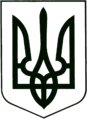 УКРАЇНА
МОГИЛІВ-ПОДІЛЬСЬКА МІСЬКА РАДА
ВІННИЦЬКОЇ ОБЛАСТІВИКОНАВЧИЙ КОМІТЕТ РІШЕННЯ№56             Від 10.03.2017 р.                                              м. Могилів-ПодільськийПро надання статусу дитини, позбавленої батьківського піклування	Керуючись ст. 34 Закону України «Про місцеве самоврядування в Україні», Законом України «Про забезпечення організаційно-правових умов соціального захисту дітей сиріт та дітей, позбавлених батьківського піклування», постановою Кабінету Міністрів України від 24.09.2008р. №866 «Питання діяльності органів опіки та піклування, пов’язані із захистом прав дітей», рішенням Могилів-Подільського міськрайонного суду Вінницької області від 10.02.2017 року, справа № 138/88/17-ц, провадження №2/138/233/17 про позбавлення Кордонської Ніни Вікторівни батьківських прав щодо її малолітньої дитини Кордонської Лілії Володимирівни, витягом з Державного реєстру актів цивільного стану громадян про народження із зазначенням відомостей про батька відповідно до частини першої статті 135 Сімейного кодексу України та за поданням служби у справах дітей міської ради від 07.03.2017р. №01-19/41 «Про надання статусу дитини, позбавленої батьківського піклування»,-виконком міської ради ВИРІШИВ:               1. Надати статус дитини, позбавленої батьківської піклування малолітній   дитині Кордонській Лілії Володимирівні, 18.04.2010 року народження, яка тимчасово перебуває у КЗ «Жмеринський обласний центр соціально-психологічної реабілітації дітей».          2. На виконання рішення Могилів-Подільського міськрайонного суду Вінницької області від 10.02.2017 року, справа № 138/88/17-ц, провадження №2/138/233/17 про позбавлення _______________________ батьківських прав щодо її малолітньої дитини _______________________, надати дозвіл службі у справах дітей міської ради вчинити дії щодо відкриття у відділенні Державного ощадного банку України особистого рахунку дитині _____________________, _____ року народження, для перерахування аліментів на її утримання.          2.1. Службі у справах дітей міської ради (Бизова Л.М.) взяти на первинний облік дитину, позбавлену батьківського піклування         ___________________ та вирішити питання щодо подальшого її влаштування.          3. Контроль за виконанням даного рішення покласти на заступника міського голови з питань діяльності виконавчих органів Кригана В.І..Міський голова                                                                  П. Бровко